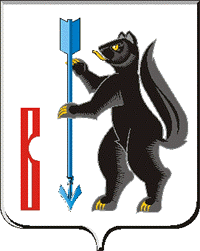 АДМИНИСТРАЦИЯГОРОДСКОГО ОКРУГА ВЕРХОТУРСКИЙП О С Т А Н О В Л Е Н И Еот 06.10.2021г. № 764г. ВерхотурьеО внесении изменений в муниципальную программу городского округа Верхотурский «Развитие физической культуры и спорта в городском округе Верхотурский до 2025 года», утвержденную постановлением Администрации городского округа Верхотурский от 30.09.2019г. № 802 «Об утверждении муниципальной программы городского округа Верхотурский «Развитие физической культуры и спорта в городском округе Верхотурский до 2025 года»В соответствии с Федеральным законом от 06 октября 2003 № 131-ФЗ «Об общих принципах организации местного самоуправления в Российской Федерации», постановлением Администрации городского округа Верхотурский от 30.06.2021г. № 500 «Об утверждении Порядка формирования и реализации муниципальных программ городского округа Верхотурский», Решением Думы городского округа Верхотурский от 15.07.2021г. № 42 и от 09.09.2021г. № 55 «О внесении изменений в Решение Думы городского округа Верхотурский от 11 декабря 2020 года № 60 «О бюджете городского округа Верхотурский на 2021 год и плановый период 2022 и 2023 годов», в целях повышения доступности и качества услуг, оказываемых населению в сфере физической культуры и спорта, руководствуясь Уставом городского округа Верхотурский,ПОСТАНОВЛЯЮ:1.В муниципальную программу городского округа Верхотурский «Развитие физической культуры и спорта в городском округе Верхотурский до 2025 года», утвержденную постановлением Администрации городского округа Верхотурский от 30.09.2019г. № 802 «Об утверждении муниципальной программы городского округа Верхотурский «Развитие физической культуры и спорта в городском округе Верхотурский до 2025 года», внести следующие изменения:1) в паспорте муниципальной программы городского округа Верхотурский «Развитие физической культуры и спорта в городском округе Верхотурский до 2025 года» разделы «Перечень основных целевых показателей муниципальной программы» и «Объемы финансирования муниципальной по по годам реализации» изложить в следующей редакции:2) Цели, задачи и целевые показатели реализации муниципальной программы городского округа Верхотурский «Развитие физической культуры и спорта в городском округе Верхотурский до 2025» изложить в новой редакции (Приложение № 1);3) План мероприятий по выполнению муниципальной программы городского округа Верхотурский «Развитие физической культуры и спорта в городском округе Верхотурский до 2025» изложить в новой редакции (Приложение № 2);4) включить в муниципальную программу городского округа Верхотурский «Развитие физической культуры и спорта в городском округе Верхотурский до 2025» Перечень объектов капитального строительства (реконструкции) для бюджетных инвестиций (Приложение № 3).2.Опубликовать настоящее постановление в информационном бюллетене «Верхотурская неделя» и разместить на официальном сайте городского округа Верхотурский.3.Контроль исполнения настоящего постановления оставляю за собой.И.о. Главы городского округа Верхотурский                                                  Л.Ю. ЛитовскихПеречень основных целевых показателей муниципальной программыКоличество детей, занимающихся в подростковых клубах различного направления;Доля учащихся и студентов, систематически занимающихся физической культурой и спортом, в общей численности учащихся и студентов;Доля жителей городского округа Верхотурский, систематически занимающихся физической культурой и спортом, в общей численности населения городского округа Верхотурский в возрасте от З до 79 лет.;Количество проведенных мероприятий;Доля жителей городского округа Верхотурский, занимающихся физической культурой и спортом по месту работы, в общей численности населения, занятого в экономике;Доля лиц с ограниченными возможностями здоровья и инвалидов, в возрасте от 6 до 18 лет, систематически занимающихся физической культурой и спортом, в общей численности данной категории населения;Доля населения городского округа Верхотурский, выполнивших нормативы Всероссийского физкультурно-спортивного комплекса «Готов к труду и обороне» ГТО), в общей численности населения, принявшего участие в сдаче нормативов комплекса;Доля специалистов отрасли физической культуры и спорта, повысивших квалификацию в соответствующем году;Уровень обеспеченности населения спортивными сооружениями, исходя из единовременной пропускной способности объектов спорта;Количество приобретенного спортивного оборудования и инвентаряОбъемы финансирования муниципальной программы	по годам реализации, тыс. рублейВСЕГО: 134165,1 тыс. руб.Объемы финансирования муниципальной программы	по годам реализации, тыс. рублейиз них местный бюджет: 49974,2 тыс. руб.2020 – 7543,6 тыс. руб.2021 – 6429,0 тыс. руб.2022 – 7605,9 тыс. руб.2023 – 7904,3 тыс. руб.2024 – 5583,0 тыс. руб.2025 – 14908,4 тыс. руб.Объемы финансирования муниципальной программы	по годам реализации, тыс. рублейиз них областной бюджет: 84190,9 тыс. руб.2020 – 141,4 тыс. руб.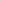 2021 – 120,9 тыс. руб. 2022 – 0 тыс. руб.2023 – 0 тыс.руб.2024 – 0 тыс руб.– 83928,6 тыс.руб.